Oświadczenie o stanie kontroli zarządczejMinistra Środowiskaza rok 2016	Dział IJako osoba odpowiedzialna za zapewnienie funkcjonowania adekwatnej, skutecznej i efektywnej kontroli zarządczej, tj. działań podejmowanych dla zapewnienia realizacji celów i zadań w sposób zgodny z prawem, efektywny, oszczędny i terminowy, a w szczególności dla zapewnienia:-	zgodności działalności z przepisami prawa oraz procedurami wewnętrznymi,-	skuteczności i efektywności działania,-	wiarygodności sprawozdań,-	ochrony zasobów,-	przestrzegania i promowania zasad etycznego postępowania,-	efektywności i skuteczności przepływu informacji,-	zarządzania ryzykiem,oświadczam, że w kierowanych przeze mnie działach administracji rządowejGospodarka Wodna i ŚrodowiskoCzęść A	w wystarczającym stopniu funkcjonowała adekwatna, skuteczna i efektywna kontrola zarządcza.Część B	w ograniczonym stopniu funkcjonowała adekwatna, skuteczna i efektywna kontrola zarządcza.Zastrzeżenia dotyczące funkcjonowania kontroli zarządczej wraz z planowanymi działaniami, które zostaną podjęte w celu poprawy funkcjonowania kontroli zarządczej, zostały opisane w dziale II oświadczenia.Część C	nie funkcjonowała adekwatna, skuteczna i efektywna kontrola zarządcza.Zastrzeżenia dotyczące funkcjonowania kontroli zarządczej wraz z planowanymi działaniami, które zostaną podjęte w celu poprawy funkcjonowania kontroli zarządczej, zostały opisane w dziale II oświadczenia.Część DNiniejsze oświadczenie opiera się na mojej ocenie i informacjach dostępnych w czasie sporządzania niniejszego oświadczenia pochodzących z:	monitoringu realizacji celów i zadań,	samooceny kontroli zarządczej przeprowadzonej z uwzględnieniem standardów kontroli zarządczej dla sektora finansów publicznych,	procesu zarządzania ryzykiem,	audytu wewnętrznego,	kontroli wewnętrznych,	kontroli zewnętrznych,	innych źródeł informacji: oświadczeń o stanie kontroli zarządczej kierowników jednostek podległych lub nadzorowanych oraz dyrektorów komórek organizacyjnych Ministerstwa ŚrodowiskaJednocześnie oświadczam, że nie są mi znane inne fakty lub okoliczności, które mogłyby wpłynąć na treść niniejszego oświadczenia.........................................................	.............................................................(miejscowość, data)	(podpis ministra/kierownika jednostki)______Dział II1.	Zastrzeżenia dotyczące funkcjonowania kontroli zarządczej w roku ubiegłym.Opóźnienia z zakresu tworzenia aktów prawnych oraz naruszenia prawa Unii EuropejskiejOpóźnienia z zakresu tworzenia aktów prawnych oraz naruszenia prawa Unii Europejskiej wynikają z zaległości legislacyjnych z lat 2007-2015 i mogą mieć negatywne skutki dla finansów budżetu państwa. Pomimo, że zaległości w przedmiotowym obszarze są systematycznie niwelowane, a także prowadzony jest ciągły nadzór nad pracami legislacyjnymi nie udało się w pełni wykluczyć mankamentów w tym obszarze.   Jakość orzecznictwa i terminowość załatwianych sprawWystąpiły trudności z zachowaniem terminowości w zakresie załatwianych spraw z powodu dużej liczby napływających nowych spraw w tym obszarze przy równoczesnych problemach kadrowych. Istnieje konieczność ciągłego podnoszenia kwalifikacji osób zajmujących się postępowaniami administracyjnymi i wydawaniem orzecznictw w celu wyeliminowania słabości kontroli zarządczej w tym zakresie.Nadzór nad jednostkami podległymi lub nadzorowanymiSłabość kontroli zarządczej w 2016 r. w przedmiotowym obszarze polegała na niedostatecznej skuteczności funkcjonujących narzędzi nadzoru, w szczególności dotyczących działań Inspekcji Ochrony Środowiska oraz instytutów badawczych.Planowane działania, które zostaną podjęte w celu poprawy funkcjonowania kontroli zarządczej.Opóźnienia z zakresu tworzenia aktów prawnych oraz naruszenia prawa Unii EuropejskiejW celu wyeliminowania opóźnień z zakresu tworzenia aktów prawnych oraz naruszeń prawa Unii Europejskiej planowane jest podjęcie prac nad usprawnieniem prowadzonego monitoringu postępu prac legislacyjnych zarówno w Ministerstwie Środowiska, jak i w jednostkach podległych lub nadzorowanych. Jakość orzecznictwa i terminowość załatwianych sprawJakość orzecznictwa podnoszona będzie dzięki systematycznemu zwiększaniu kompetencji pracowników poprzez szkolenia z zakresu obowiązujących przepisów prawa. W celu poprawy terminowości załatwianych spraw planowane jest wzmocnienie kadrowe urzędu oraz kontynuowanie prowadzenia bieżącego monitoringu załatwianych spraw.Nadzór nad jednostkami podległymi lub nadzorowanymiKomórki organizacyjne Ministerstwa Środowiska prowadzące sprawy z zakresu nadzoru nad określonymi jednostkami podległymi lub nadzorowanymi dokonają przeglądu i ewentualnej aktualizacji dokumentów pn. Działania nadzorcze wobec (nazwa jednostki) w celu wyeliminowania słabości kontroli zarządczej w przedmiotowym obszarze. W ramach prowadzonego przeglądu należy, w szczególności ocenić skuteczność dotychczas obowiązujących narzędzi nadzoru, a następnie zaplanować zmiany mające na celu wzmocnienie poszczególnych narzędzi nadzoru. Dział IIIDziałania, które zostały zaplanowane na rok, którego dotyczy oświadczenie:Opóźnienia z zakresu tworzenia aktów prawnych oraz naruszenia prawa Unii EuropejskiejProwadzono bieżący monitoring nad stanem realizacji: spraw związanych z naruszeniami,spraw legislacyjnych mających na celu usunięcie naruszeń,zadań mających wpływ na wypełnienie warunków ex-ante.Ponadto w zakresie tworzenia aktów prawnych Departament Prawny monitorował oraz przypominał komórkom merytorycznym o terminach realizacji poszczególnych etapów prac. Jakość orzecznictwa i terminowość załatwianych sprawUdział pracowników Ministerstwa Środowiska w szkoleniach, które zwiększają ich kwalifikacje zawodowe co wiąże się z poprawą jakości orzecznictwa i terminowości załatwianych spraw. Prowadzono w Ministerstwie Środowiska bieżący monitoring załatwianych spraw w celu zapewnienia postępowania zgodnego z przepisami Kodeksu postępowania administracyjnego.W 2016 r. został przyjęty nowy statut Generalnej Dyrekcji Ochrony Środowiska (GDOŚ), którego jednym z założeń było dostosowanie struktury jednostki w celu poprawy terminowości prowadzonych spraw. Wynikiem ww. działania była m.in. poprawa terminowości prowadzenia postępowań administracyjnych oraz skrócenie czasu rozpatrywania spraw, co umożliwiło nadrobienie przez GDOŚ zaległości administracyjnych. W przypadku niezałatwienia sprawy w terminie, GDOŚ każdorazowo przygotowywał zawiadomienie strony o niezałatwieniu sprawy w terminie.Niedopasowanie struktur i zasobów do zadań realizowanych przez Ministra ŚrodowiskaW celu dopasowania struktur i zasobów do zadań realizowanych przez Ministra Środowiska w 2016 r. przeprowadzono reorganizację Ministerstwa Środowiska. Nowy podział kompetencji usprawnił realizację corocznie wyznaczanych przez Ministra Środowiska celów i zadań. W 2016 r. został przyjęty nowy statut Generalnej Dyrekcji Ochrony Środowiska, którego jednym z założeń było dostosowanie struktury jednostki celem poprawy terminowości prowadzenia postępowań administracyjnych i redukcji zaległości administracyjnych.2.	Pozostałe działania:W celu wyeliminowania słabości kontroli zarządczej prowadzone były szkolenia mające na celu podniesienie wiedzy i świadomości pracowników urzędu odnośnie realizowanych przez nich zadań, a także zwiększenie kompetencji pracowników MŚ.........................................................	.............................................................(miejscowość, data)	(podpis ministra/kierownika jednostki)Minister ŚrodowiskaJan SzyszkoWarszawa,                          2017 r.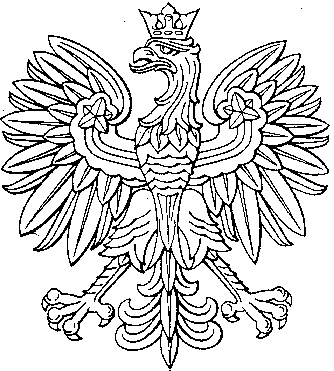 